УКРАЇНАПАВЛОГРАДСЬКА  МІСЬКА  РАДАДНІПРОПЕТРОВСЬКОЇ  ОБЛАСТІ(46 сесія VІІІ скликання)РІШЕННЯвід 05.12.2023р.				                                 №1350-46/VIIIПро надання дозволу на складання технічної документації із землеустрою щодо встановлення (відновлення) меж земельної ділянки в натурі (на місцевості)Керуючись п.34 ч.1 ст.26 Закону України "Про місцеве самоврядування в Україні",  ст.ст.123,124 Земельного кодексу України, Господарським кодексом України, Законами України "Про землеустрій", "Про Державний земельний кадастр", Постановою КМУ від 17.10.2012р. №1051 "Про затвердження Порядку ведення Державного земельного кадастру", рішенням               34 сесії VII скликання від 13.02.2018р. №1062-34/VII "Про затвердження переліку назв вулиць, провулків, проїздів, проспектів, бульварів, площ у місті Павлоград", рішенням 31 сесії VIII скликання від 13.12.2022р. №829-31/VIII "Про перейменування вулиць та провулків міста Павлоград", розглянувши заяви, міська радаВ И Р І Ш И Л А:1. Дати дозвіл на складання технічної документації із землеустрою щодо встановлення (відновлення) меж земельної ділянки, а саме:1.1 Приватному підприємству "БРИГАНТИНА" (ідентифікаційний код хххххххх),                    у зв'язку з уточненням конфігурації земельної ділянки, для обслуговування будівлі пивбару                 по фактичному розміщенню об'єкта, вид цільового призначення земель (КВЦПЗ) - 03.07 - (для будівництва та обслуговування будівель торгівлі), на вул.Харківська,73-а, площею 0,0360 га, кадастровий номер 1212400000:02:028:0070, із земель, які знаходяться в оренді у                            ПП "БРИГАНТИНА" відповідно до договору оренди від 13.08.2013р. зареєстрованого                        за №2270751, землі житлової та громадської забудови, з послідуючою передачею земельної ділянки в оренду. 1.2 Гаражному товариству по експлуатації гаражів "Майський" (ідентифікаційний код хххххххх), у зв'язку з уточненням конфігурації земельної ділянки, для обслуговування гаражів, вид цільового призначення земель (КВЦПЗ) - 02.06 - (для колективного гаражного будівництва), на вул.Майська,2, площею 0,1040 га, кадастровий номер 1212400000:02:011:0014, із земель, які знаходяться в оренді у ГТ по експлуатації гаражів "Майський" відповідно                     до договору оренди від 11.10.2012р. зареєстрованого за №121240004000251,                           землі житлової та громадської забудови, з послідуючою передачею земельної ділянки в оренду.1.3 Громадянці Астаф'євій Інні Дмитрівні (ідентифікаційний номер хххххххххх),                    у зв'язку з уточненням конфігурації земельної ділянки, для обслуговування нежитлового приміщення, вид цільового призначення земель (КВЦПЗ) - 11.02 - (для розміщення та експлуатації основних, підсобних і допоміжних будівель та споруд підприємств переробної, машинобудівної та іншої промисловості), на вул.Вокзальна,8а, площею 0,0992 га, кадастровий номер 1212400000:02:017:0055, із земель, які знаходяться в оренді у гр.Астаф'євої І.Д. відповідно до договору оренди від 15.01.2021р. зареєстрованого за №40476580,                           землі промисловості, транспорту, електронних комунікацій, енергетики, оборони та іншого призначення, з послідуючою передачею земельної ділянки в оренду.2. Зобов'язати розробника землевпорядної документації забезпечити відображення переліку наявних на земельній ділянці обмежень у використанні та земельних сервітутів                     з обов'язковим внесенням до відомостей Державного земельного кадастру.3. Відповідальність щодо виконання даного рішення покласти на начальника відділу земельно-ринкових відносин.4. Загальне керівництво по виконанню даного рішення покласти на заступника міського голови за напрямком роботи.5. Контроль за виконанням рішення покласти на постійну депутатську комісію                                        з питань екології, землеустрою, архітектури, генерального планування та благоустрою.    Міський голова                                                                                                  Анатолій ВЕРШИНА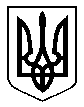 